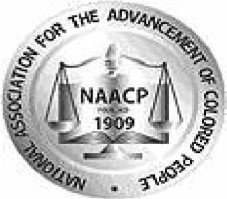                   EDWARDSVILLE BRANCH NAACP                     EDUCATION GRANT APPLICATION_______________________________________________________ The Edwardsville NAACP Education Grant is awarded to deserving graduating students from Edwardsville School District #7, and other qualifying high school seniors. The eligibility requirements are: Student must have maintained at least a “C” average Official Transcript REQUIREDTwo letters of recommendation from high school staff members. One-page typed BiographyOne-page typed Essay: DISCIPLINE: AM I READY TO MASTER MY FUTURE?Completed application and all documents Post Marked “NO EXCEPTIONS”by MONDAY, MARCH 20,2023Financial need consideredGrants will be dispersed upon receipt of your acceptance letter and class scheduleRecipients are EXPECTED to attend the Freedom Fund Banquet on SUNDAY, JUNE 4, 2023.   A complimentary ticket will be provided for the recipient.PLEASE SUBMIT A TYPED APPLICATION. RESPONSES MAY BE TYPED SEPARATELY. NAACP GRANT APPLICATION CAN BE ACCESSED ONLINE AT http://edwardsvillenaacp.org/.  ONLY TYPED APPLICATIONS WILL BE CONSIDEREDAPPLICANT’S NAME_______________________________________________________ HOME ADDRESS__________________________________________________________                     ____________________________________________________________ EMAIL__________________________________________________________________ PHONE_________________________________________________________________ DATE OF BIRTH _________________ NUMBER OF SIBLINGS IN COLLEGE___________FATHER’S NAME_________________________________________________________ MOTHER’S NAME_________________________________________________________ HOUSEHOLD INCOME: $30,000 or under___________   $31,000 to 60,000__________                                $61,000 to 90,000__________     $91,000 and above__________COLLEGE ENTRANCE EXAMINATION SCORE        ACT SCORE __________ 	 	 	 	SAT SCORE__________        DATE _______________ 	 	 	 	DATE ______________ GRADE POINT AVERAGE/CLASS RANK Please indicate the total grade point average and class rank.        GPA _____________        CLASS RANK _______ ACTIVITIES AND ORGANIZATIONS.  Please list all activities, organizations and/or offices held in which you have been involved while in high school. _____________________________________________________________________________________________________________________________________________________________________________________________________________________________________________EMPLOYMENT EXPERIENCE.  If you have worked part-time or full-time after school or during vacation periods, please list the places of employment, the average number of hours you worked each week, and your job responsibilities.________________________________________________________________________________________________________________________________________________________________________________________________________________________________________________FINANCIAL ASSISTANCE APPLIED FOR.  Have you applied for any state or federal financial assistance? _____ If yes, please list the programs to which you have applied. _____________________________________________________________________________________________________________________________________________________________________________________________ FINANCIAL ASSISTANCE RECEIVED.  Have you received formal offers of financial assistance? _____ If yes, please list the programs that have offered assistance. _____________________________________________________________________________________________________________________________________________________________________________________________ COLLEGE ACCEPTANCE.  Please indicate all institutions of higher learning from which you have received written notice of acceptance. ____________________________________________________________		    _____________________________________________________________    _____________________________________________________________Please provide a one-page typed concise biography of yourself, using 12-point font.  Describe your short-term and long-range goals and explain why you think you are the best candidate for the Edwardsville NAACP Education Grant.One-page Essay on, DISCIPLINE: AM I READY TO MASTER MY FUTURE? The essay should be typed using 12-point font.  Your name should appear on the Essay 10. Application MUST BE POSTMARKED “NO EXCEPTIONS”       by MONDAY, MARCH 20, 2023     Return application to:      Edwardsville Branch of NAACP      P.O. Box 12      Edwardsville, IL 62025 Failure to answer all questions and submit requested documents by the deadline will result in the disqualification of your application. Decisions are made by the NAACP Grant Committee. All decisions are final.